ГОСУДАРСТВЕННЫЕ СТАНДАРТЫДЮЙМОВЫЕ И СПЕЦИАЛЬНЫЕ РЕЗЬБЫИздание официальноеМоскваИПК ИЗДАТЕЛЬСТВО СТАНДАРТОВ
2003ОТ ИЗДАТЕЛЬСТВАСборник «Дюймовые и специальные резьбы» содержит стан-
дарты, утвержденные до 1 декабря 2002 г.В стандарты внесены изменения и поправки, принятые до ука-
занного срока.Текущая информация о пересмотренных стандартах, а также
о принятых к ним изменениях и поправках публикуется в ежеме-
сячном информационном указателе «Государственные стан-
дарты».МЕЖГОСУДАРСТВЕННЫЙ СТАНДАРТРЕЗЬБА ЭДИСОНА КРУГЛАЯПрофили, размеры и предельные размерыEdisonM round thread. Profiles, dimensions
and dimension limitsДата введения 01.07.85Настоящий стандарт распространяется на внутреннюю и наружную круглую резьбу Эдисона
ддя металлических и неметаллических элементов (керамических, пластмассовых), применяемых в элек-
тротехнических изделиях.Профиль, размеры и предельные размеры резьбы для металлических элементов должны соот-
ветствовать указанным на черт. 1 и в табл. 1.Профиль, размеры и предельные размеры внутренней резьбы для неметаллических элементов
должны соответствовать указанным на черт. 2 и в табл. 2.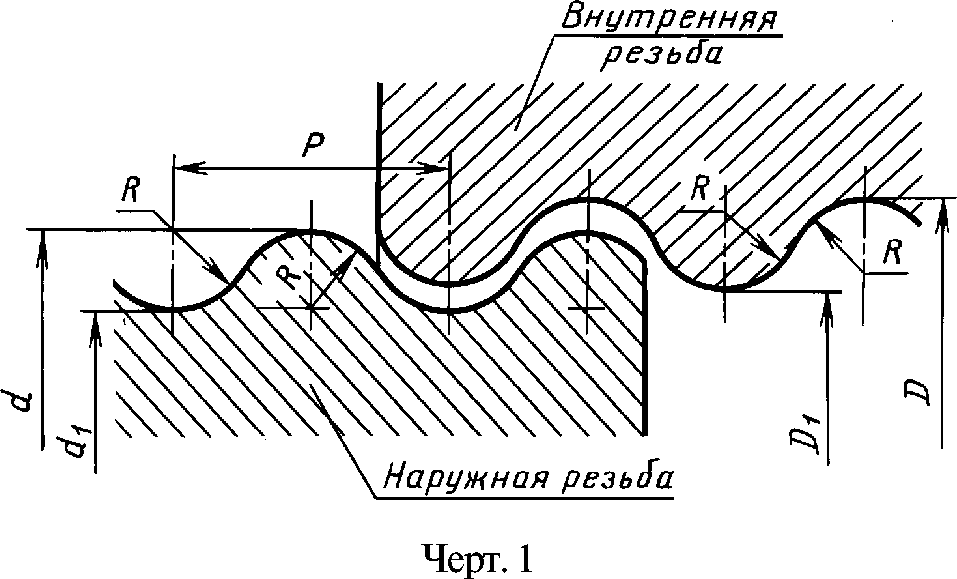 Таблица 1
Размеры в миллиметрахИздание официальноеПерепечатка воспрещенаП ример условного обозначения резьбы Эдисона Е27 для металлических
элементов: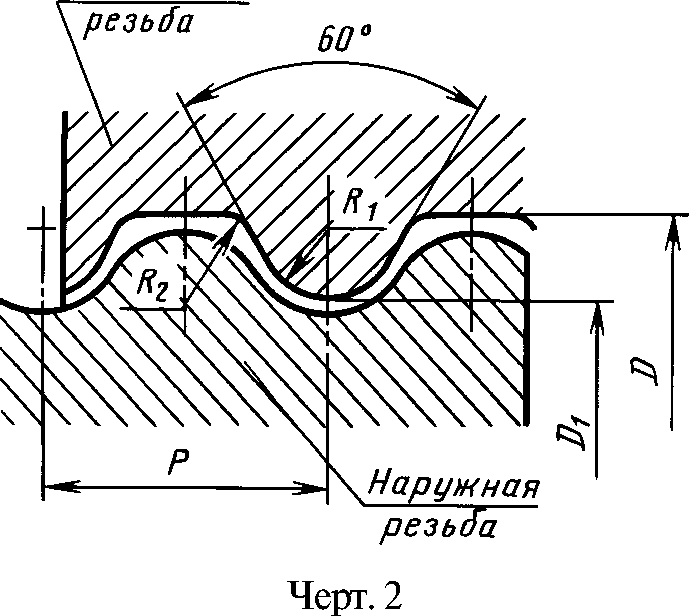 Е27 ГОСТ 6042-83То же, для неметаллических элементов:E27/N ГОСТ 6042-83ИНФОРМАЦИОННЫЕ ДАННЫЕУТВЕРЖДЕН И ВВЕДЕН В ДЕЙСТВИЕ Постановлением Государственного комитета СССР по
стандартизации от 05.01.83 № 7ВЗАМЕН ГОСТ 6042-71 в части разд. 1Стандарт полностью соответствует СТ СЭВ 3151—81ПЕРЕИЗДАНИЕОбозначе-
ние резьбыНаружная резьбаНаружная резьбаНаружная резьбаНаружная резьбаВнутренняя резьбаВнутренняя резьбаВнутренняя резьбаВнутренняя резьбаРRОбозначе-
ние резьбыНаружный
диаметр dНаружный
диаметр dВнутренний
диаметр d{Внутренний
диаметр d{Наружный
диаметр DНаружный
диаметр DВнутренний
диаметр D{Внутренний
диаметр D{РRОбозначе-
ние резьбыНаиб.Наим.Наиб.Наим.Наиб.Наим.Наиб.Наим.РRЕ55,335,23А,114,675,495,394,934,831,0000,293ЕЮ9,539,368,518,349,789,618,768,591,8140,531Е1413,8913,7012,2912,1014,1613,9712,5612,372,8220,822Е1615,9715,7514,4714,2516,2516,0314,7514,532,5000,708Е1818,5018,2516,8016,5518,8518,6017,1516,903,0000,875Е2120,9520,7019,4519,2021,3021,0519,8019,552,0000,480Е2726,4526,0524,2623,9626,8526,5524,6624,363,6291,025ЕЗЗ33,0532,6530,4530,0533,5533,1530,9530,554,2331,187Е4039,5039,0535,9035,4540,0539,6036,4536,006,3501,850